RainJosé Feliciano and Janna Merlyn Feliciano 1969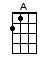 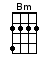 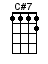 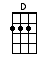 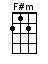 INTRO:  / 1 2 / 1 2 /[F#m] / [F#m] / [F#m] / [F#m] /[F#m] / [F#m] / [F#m] / [F#m] /[F#m] Listen to the pouring rain listen to it pour [F#m] [F#m] And with every drop of rainYou know I love you [Bm] more [Bm] [Bm] Let it rain all night long[F#m] Let my love for you grow strong[D] As long as we're together[C#7] Who cares about the weather[F#m] Listen to the falling rain listen to it fall [F#m] [F#m] And with every drop of rain I can hear you [Bm] call [Bm] [Bm] Call my name right out loud[F#m] I can hear above the clouds[C#7] And down here among the puddles[D] You and I together huddle[C#7] Listen to the falling rain listen to the [F#m] rain [F#m] It's [A] rain-[D]ing it's [A] pour-[D]ingThe [A] old [D] man is [A] snor-[D]ingHe [A] went to [D] bed and he [A] bumped his [D] head[A] Couldn't get [D] up in the [A] morn-[C#7]ing [C#7] / [F#m] / [F#m] /[F#m] Listen to the falling rain listen to it fall [F#m] [F#m] And with every drop of rain I can hear you [Bm] call [Bm] [Bm] Call my name right out loud[F#m] I can hear above the clouds[C#7] And down here among the puddles[D] You and I together huddle[C#7] Listen to the falling rain listen to the [F#m] rain [F#m] [C#7] Listen to the falling rain listen to the [F#m] rain [F#m] [C#7] Listen to the falling rain listen to the [F#m] rain [F#m] mm-mm[C#7] Listen to the falling rain listen to the [F#m] rain [F#m][F#m] / [F#m] / [F#m] / [F#m] /[F#m] Rain… / [F#m] /  [F#m] / [F#m] mm-mm-mm [F#m] mmwww.bytownukulele.ca